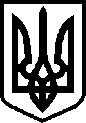 КРИВОРІЗЬКА ЗАГАЛЬНООСВІТНЯ ШКОЛА І-ІІІ СТУПЕНІВ №72 КРИВОРІЗЬКОЇ МІСЬКОЇ РАДИ ДНІПРОПЕТРОВСЬКОЇ ОБЛАСТІКод ЄДРПОУ 33416402  вул.Катеринівська, 8а, м. Кривий Ріг, Дніпропетровська область, 50071                                     тел. (0564)642515, e-mail kscola72@gmail.comН А К А З03.09.2019р. 								        №  Про  посилення профілактичної роботи щодо запобігання нещасним випадкам                                                                                                                                                         з учнями КЗШ № 72 у 2019-2020навчальному роціНа виконання ст. 3, 17, 24, 51, 53 Закону України «Про освіту», ст.ст. 5, 22, 38 Закону України «Про загальну середню освіту», Закону України «Про охорону дитинства», наказу Державного комітету України з нагляду за охороною праці від 26.01.2005 № 15 «Про затвердження Типового положення про порядок проведення навчання і перевірки знань з питань охорони праці та Переліку робіт з підвищеною небезпекою», наказів Міністерства освіти і науки України від 01.08.2001 № 563 «Про затвердження Положення про організацію роботи з охорони праці учасників навчально-виховного процесу в установах і закладах освіти», від 18.04.2006 № 304 «Про затвердження Положення про порядок проведення навчання і перевірки знань з питань охорони праці в закладах, установах, організаціях, підприємствах, підпорядкованих Міністерству освіти і науки України», на виконання рішення колегії Міністерства освіти і науки України від 01.03.2013 протокол №2/4-22,  листа Міністерства освіти  і науки України від 26.04.2013 №1/9-305 «Про використання Інструктивно-методичних матеріалів з питань охорони праці, безпеки життєдіяльності у навчально-виховному процесі», з метою організації роботи в закладі, спрямованої на запобігання дитячому травматизму, НАКАЗУЮ:1. Призначити відповідальним за роботу із запобігання випадкам дитячого травматизму заступника директора з виховної роботи КЗШ № 72 Капильцову В.І.2. Заступнику директора з ВР Капильцовій В.І.:Посилити контроль за профілактичною роботою щодо запобігання нещасним випадкам.Упродовж 2019/2020 навчального року2.2.         Відповідно до нормативних документів своєчасно розглядати випадки травмування дітей та повідомляти про них управління освіти.                                                                                     ПостійноНадавати консультативну допомогу класним керівникам з питань організації роботи щодо    запобігання нещасним випадкам.                                                                                  ПостійноДоводити накази Управління освіти і науки виконкому Криворізької міської ради «Про посилення профілактичної роботи щодо запобігання нещасним випадкам з учнями та вихованцями начальних закладів міста в 2019/2020 навчальному році» до відома педагогічного колективу, учнів та їхніх батьків, забезпечувати їх неухильне виконання. Інформувати батьків про факти травмування дітей, причини виникнення пожеж, дорожньо-транспортних пригод та інших нещасних випадків.            Постійно    Проводити просвітницьку роботу з батьками з питань основ безпеки життєдіяльності, захисту дітей від будь-яких форм фізичного або психічного насильства.                                                                                            Постійно2.6.    Підготувати накази по загальноосвітньому навчальному закладу щодо профілактики нещасних випадків під час канікул.                                                                                                          Жовтень, грудень 2019 року,                                                                                                        березень, травень 2020 року3. Класним керівникам 1-11 класів:3.1. Провести протягом навчального року заняття з ПДР за 10-годинною програмою, бесіди з попередження нещасних випадків від легкозайманих та вибухонебезпечних предметів, нещасних випадків на воді, нещасних випадків від ураження електричним струмом, з правил безпечного користування ліфтами, газовими приладами, з профілактики інфекційних захворювань та бесіди відповідно до рекомендацій.                                                                                Протягом року3.2. Оформити в класних журналах окрему сторінку класного керівника з попередження дитячого травматизму для обліку поточних бесід і повідомлень про випадки дитячого травматизму та ДТП.                                                                           До 05.09.20193.3. Поновити зміст та оформлення класних куточків з безпеки життєдіяльності учнів.                                                                          До 04.09.20193.4. На заняттях з попередження всіх видів травматизму використовувати технічні та наочні засоби навчання.                                                                  Постійно 3.5. Запрошувати фахівців ДАІ, пожежних частин, СЕС, лікарів, наркологів, органів МВС.                                                                  Постійно3.6. На батьківських зборах розглядати питання запобігання усіх видів дитячого травматизму, під час яких попередити батьків про пильність та необхідність посилення контролю з їхнього боку за дітьми у вільний час.                                                                                        Не менше І разу на семестр  Провести додаткові бесіди з учнями щодо запобігання всіх випадків дитячого травматизму.                                                              До 08.09.2019      Педагогу – організаторуКокіній А.О.:4.1.         Продовжити проведення місячника «Увага! Діти на дорозі».                                                                                                      З 20.08.2019-20.09.20204.2.         Оновити куточок для батьків з безпеки життєдіяльності та запобігання різним видам травматизму.                                                                  До 12.09.20194.3.         Розробити план-схему безпечного руху до навчального закладу для щоденників всіх учнів 1-4 класів,                 роздати всім класоводам.                                                               До 12.09.2019Голові ПК  Тєрєховій О.П. скласти та затвердити графік чергування педагогічних працівників на  травмонебезпечних ділянках (сходи, коридори, їдальня тощо), опублікувати графік чергування на сайті школи.                                                       До 14.09.2019Призначити відповідальним за документообіг випадків дитячого травматизму завідуючу бібліотекою Чудик Л.О.Завідуючій бібліотекою Чудик Л.О. надавати узагальнені звіти про нещасні випадки до Саксаганського районного відділу освіти                                                                                       Щоквартально,  до 20.09.2019, до 20.12.2019, до 20.03.2020,                                                                                            до 20.06.2020.                                                                                                                                                                                                                            8. Контроль за виконанням даного наказу покласти на засвтупника директора з ВР Капильцову В.І.9. Відповідальному за оновлення шкільного сайту Ланчковському А.С. розмістити цей наказ на сайті КЗШ № 72.Директор КЗШ №72                                                                                    В. НичипорукЗ наказом ознайомлені:                                         З наказом ознайомлені:                                                                             Наказ отримали:Коваль М.М.                                                                                               Капильцова В.І.Азарова І.В.                                           Ничипорук В.В.Бойко О.С.                                            Євдокімова Н.В.Вдовіченко Н.Л.                                    Жолобняк Л.В.                                      Лакшинська З.В.                                  Ященя Т.М.                                                                                                                  Балуцький І.П.                                      Антоненко Л.С.Шляхтич Т.А.                                        Трофіменко Н.О.Гаренко К.В.                                         Чудик Л.О.Зима Н.І.                                               Назарова М.А.Кокіна А.О.                                            Богославська О.П.Тєрєхова О.П.                                        Сисоєв В.О.Коваленко І.Г.                                        Соколова С.О.Капильцова В.І.                                     Диженко Т.В.Лагута Г.Л.                                             Лакшинська З.В.Каплун І.В.	                                        Луценко Л.І.Шмагайло К.В.                                       Плачинта І.В.м/с закладу	Мирошниченко Н.В.Рибікова О.П.                                         Гаренко К.В.Береза Л.І.                                              Постоєнко Н.О.Могуща В.В.                                           Нюхалов М.В.Шляхтич Т.А.                                          Горук Т.Д.Воробйова Т.А.                                       Заімчук Г.Г.Степаненко Н.О.                                     Чернякова Н.А.Іванова Г. І.                                             Какуша Т.О.Акінін Ю.В.                                             Коваленко І.Г.Мартовицька Т.П.                                   Подлевський Є.О.Ізбаш Л.В.